(Toimintasuunnitelma voi vielä avustusten myötä muuttua.)Toimintasuunnitelma 2021Tammikuu / HelmikuuVanhempien / aikuisten hyvinvointi-illat, toivomme yhdistyksen aktiiveja / jäseniä mukaan aktivoimaan oireyhtymien perheitä ja järjestämään tapahtumia omilla paikkakunnillaan. Maaliskuu / HuhtikuuKoko jäsenistön ja perheiden vertaistukitapaaminen, jonka yhteydessä vuosikokous. Scandic Eden Nokia 9.-11.4.2021. Vuosikokouksen pidämme lauantaina 10.4.2021. (Omavastuullinen ja ilmoittautuminen viim. 28.2.2021. ) ToukokuuSairaanhoitajapäivät 27.-28.5.2021. ( Messuilla jaetaan tietoa tuleville ammatinharjoittajille Craniolle tyypillisistä diagnooseista ja niiden hoidoista yleisesti. Samalla tietoa saa millaista on elää erityislapsen kanssa nyky-yhteiskunnassa. Näin uudet sekä jo harjaantuneet ammatinharjoittajat saavat tietoutta pienen osan harvinaisista sairauksista, joita maailmassa on). Vapaaehtoiset voivat ilmoittautua cranio@cranio.fi tai 0505793290HeinäkuuCranio potilasjäsenten vertaistukiviikko viikolla, 12.-16.7.2021, lähdemme poikkeuksellisesti Turku-Tukholma risteilylle 12.7. illalla Turun satamasta ja palaamme Turkuun 13.7. illalla, josta tarkoituksena jatkaa vertaistukiviikkoa Holiday club Caribiassa 16.7. asti. Osallistujat valitaan ilmoittautumisjärjestyksessä, mikäli osallistujia tulee enemmän kuin paikkoja on. Etusijalla ovat uudet perheet. Näihin ilmoittautuminen viimeistään toukokuun loppuun mennessä. (mahdollisesti pieni omavastuu).Elokuu / Syyskuu"Intti tutuksi" -leiri, eri paikkakunnat. Leirit tarjoavat elämyksiä ja kokemuksia sekä mahdollisuuden tutustua maanpuolustustoimintaan ja oppia turvallisuustaitoja. Kehitysvammaisten Palvelusäätiö järjestää kesäisin ja syksyisin Intti tutuksi -leirejä eri puolella Suomea. Huom: varauksella: Toteuttaja valitsee vuosittain ketkä voivat osallistua.Harvinaisten tapaaminenMarraskuuVuosikokous ja vertaistukitapaaminen 2-3vrk. Paikkana toimii Scandic Laajavuori, Jyväskylässä. 19.-21.11.2021.  Vuosikokous pidetään lauantaina 20.11.2021. (Omavastuullinen ja ilmoittautuminen viim. 30.9.2021)Ilmoittautua voit heti kuin haluat järjestettävään tapahtumaan. Joko sähköpostitse cranio@cranio.fi tai 0505793290 soittamalla tai tekstaamalla. Muista ilmoittautuessa kertoa osallistujien nimi, ikä, erityisruokavaliot/allergiat, toiveet esim. matkasänky, inva-huone tms. ja lastenhoitotarve kokouksen ajaksi! Verkostoituminen ja viestintä:Vertaistukiluennot LastenklinikallaHarvinaiset verkoston tapaaminenYhteistyön jatkaminen HUSUKE:n, OYS:n, Suhupo:n, Leijona-emojen ja Harvinaiset verkostojen kanssaKolme- neljä jäsenkirjettä vuodessawww.cranio.fi -sivuston ja facebook -ryhmän "Cranio ry jäsenet" kautta viestiminen.Lisäksi Watsap -ryhmän kautta viestiminen. Ilmoita jos haluat itsesi lisättävän ryhmään.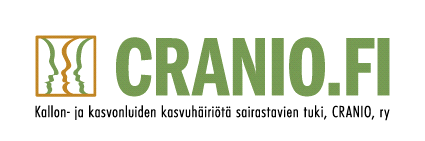 